DART courses run in line with school term dates and during school hours, please ensure you can attend. We only accept referrals for:Children aged 7-14 years oldOnly one sibling per familyChildren who are not living with the perpetrator of abuse.PLEASE NOTE FORM MUST BE FULLY COMPLETED AND ACCEPTANCE ON THE COURSE IS SUBJECT TO ASSESSMENTS AFTER REFERRAL HAS BEEN RECEIVED.Your DetailsChild’s DetailsPerpetrator’s details (if any of this information is unknown, you can leave the boxes blank)Family Composition DetailsSignificant others (extended family/friends/professionals) who are not members of your householdReason for referral	Difficulties you are experiencing and/or concernsSignificant events and issuesChild Protection InformationIs your child subject to a Child Protection Plan?            YES                            NOOther Agency InvolvementSignature of Mother……………………………………………………………………………..Date……………………………………For Office use Only:Date referral received ........................................................Action to be taken …..........................................................................................................................................................................…..........................................................................................................................................................................…..........................................................................................................................................................................Today’s Date:Your ForenameYour SurnameYour NationalityYour First languageYour Date of BirthYour GenderPlease circle which applies FEMALE     NON-BINARY      TRANSGENDERYour Sexual orientation Please circle which applies HETEROSEXUAL/STRAIGHT                                  GAY WOMAN/LESBIANBISEXUAL                                                                 NOT DISCLOSEDNOT ASKED                                                             OTHERYour AddressYour PostcodeYour Telephone numberYour Email address Your EthnicityDo you have a disability?Do you have any access needs? If YES, please detail YES                                                  NOName of your childChild’s Date of BirthChild’s GenderChild’s EthnicityChild’s first language Does your child have a disability?Does your child have any access needs? If YES, please detail YES                                                  NOWhat is the child’s relationship to you?Which school does your child attend? Please provide contact details if possibleChild’s current school yearPerpetrator’s Full NamePerpetrator’s Date of BirthCurrent address (including postcode)Relationship to youPerpetrator’s EthnicityDoes the perpetrator have any contact with you?                       Please circle as appropriateYES                               NODoes the perpetrator have any contact with your child?                          Please circle as appropriateYES                               NOPlease outline the nature of this contactIs the perpetrator on any programme?            Please circle as appropriateYES                               NOIf YES, please specifyPlease include information aboutany criminal convictions relatingto domestic abuse:Siblings (Names and Ages)Other members of the household and their relationship to the child:NameNameRelationshipRelationshipAddressAddressTelephoneTelephoneWhy do you think you and your child could benefit from attending the DART group work programme? Please describe any current difficulties you are experiencing and give relevant background information, including information regarding the history of domestic abuse.Please outline difficulties you, your identified child and / or other children in the family may be experiencingFor you, your identified child and other children in the familyIs your child aware of this referral?  Yes     No      If so, what support do they want, if known?Are you in agreement with other agencies being contacted?  YES     NO    How long has it been since you left the violent relationship? (Please state timescales)Please advise us of the best way to contact you. E.g. Email, telephone etc.Are there any issues that may need to be considered when making contact to ensure the safety you and your children?Has there been a history of violence or intimidation towards professionals?If yes, please give brief details:Name of Child subject to a Child Protection PlanCategory of AbuseRegistration and De-registration DatesAre there any Court Orders in place? 		          YES                              NO 			
If YES then please state the type of order, date issued and duration:AgencyWorker’s Name and DesignationCHILDREN’S SOCIAL CAREAddress:Tel. No.:HEALTHAddress:Tel. No.:EDUCATIONAddress:Tel. No.:POLICEAddress:Tel. No.:OTHERAddress:Tel. No.:Are you aware of any agencies which may be able to assist with childcare/transport arrangements to enable you and your child to attend the group?	YES                       NO     If YES, please state: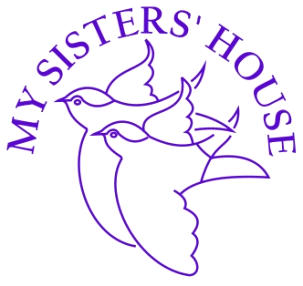 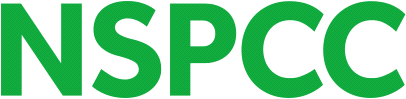 